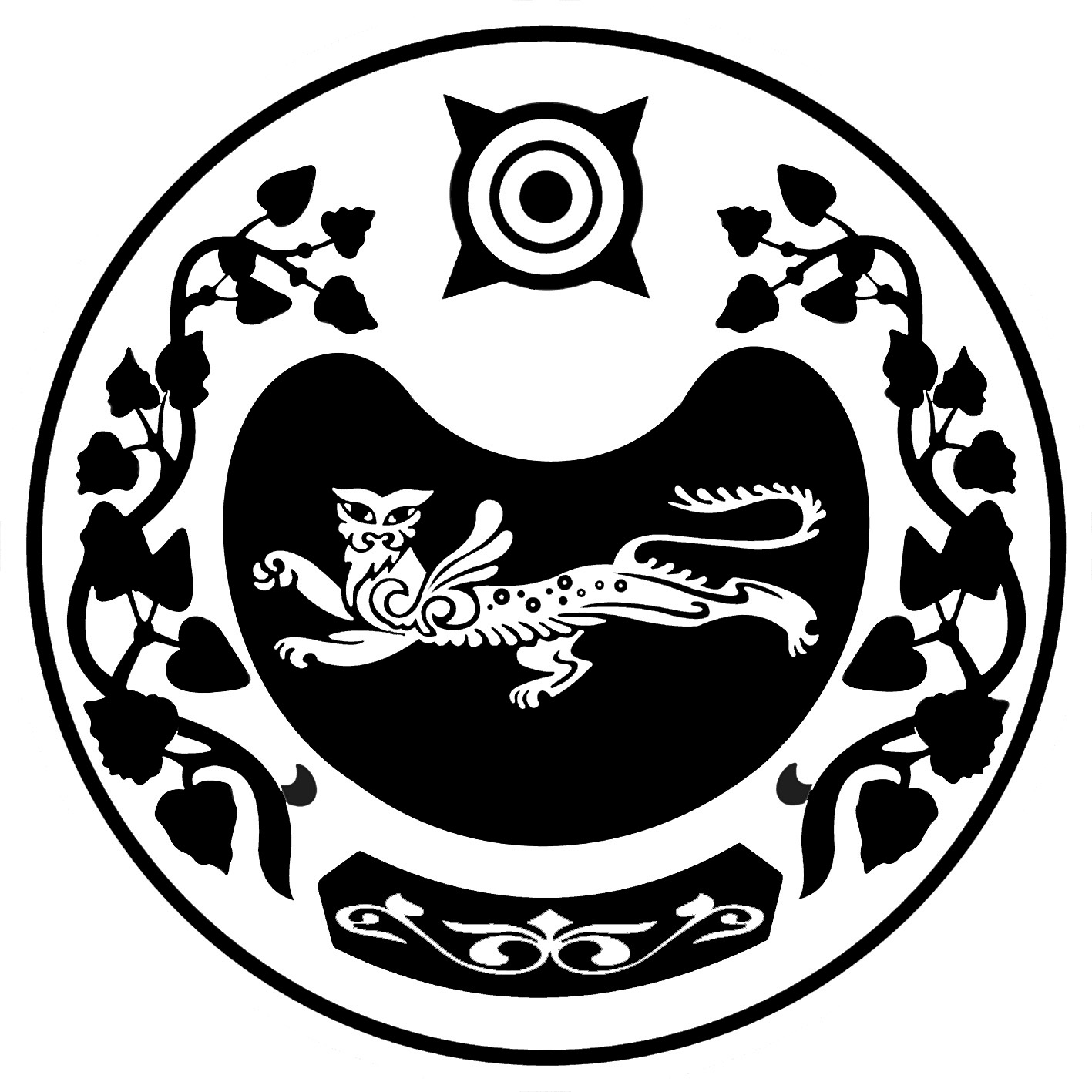 РОССИЯ ФЕДЕРАЦИЯЗЫ   РОССИЙСКАЯ ФЕДЕРАЦИЯ          ХАКАС РЕСПУБЛИКАЗЫ	                 	                РЕСПУБЛИКА ХАКАСИЯ                  АUБАН ПИЛТIРI		                                  АДМИНИСТРАЦИЯ ВЕСЕННЕНСКАЙ ААЛ ЧОБИНИН   	                      ВЕСЕННЕНСКОГО СЕЛЬСОВЕТА П О С Т А Н О В Л Е Н И Еот 07 октября 2020 г.                                                                                    № 42-пс.ВесеннееСоздание рабочей группы по повышению реальных доходов граждан, снижению уровня бедности в два раза на территории Весенненского сельсовета  Во исполнение постановления администрации  Весенненского сельсовета от 07.10.2020г. №  41-п «О Плане мероприятий по повышению реальных доходов граждан, снижению уровня бедности в два раза на территории Весенненского сельсовета на 2020-2024 годы, администрация  Весенненского сельсовета ПОСТАНОВЛЯЕТ:1. Утвердить прилагаемый состав рабочей группы по повышению реальных доходов граждан, снижению уровня бедности в два раза на территории Весенненского  сельсовета на 2020-2024 годы.2. Контроль за исполнением настоящего постановления оставляю за собой.И.о. главыВесенненского сельсовета                                                        Б.В. РожковПриложениеУтвержден Постановлением администрацииВесенненского сельсоветаот  07.10.2020 № 42-пСОСТАВрабочей группы по повышению реальных доходов граждан, снижению уровня бедности в два раза на территории Весенненского  сельсовета на 2020-2024 годыГлава  Весенненского сельсоветаИванов В.В.Члены рабочей группы: специалист Андичекова Н.В.специалист  Рожков Б.В.